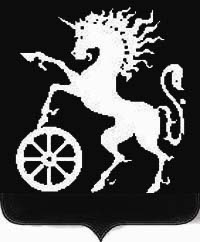 РОССИЙСКАЯ ФЕДЕРАЦИЯКРАСНОЯРСКИЙ КРАЙБОГОТОЛЬСКИЙ ГОРОДСКОЙ  СОВЕТ ДЕПУТАТОВПЯТОГО СОЗЫВАР Е Ш Е Н И Е26.09.2019                                       г. Боготол                                         № 17-224О согласовании ликвидации Управления социальной защиты населения администрации города БоготолаВ соответствии со статьей 61 Гражданского кодекса Российской Федерации, Федеральным законом от 06.10.2003 № 131-ФЗ «Об общих принципах организации местного самоуправления в Российской Федерации», руководствуясь статьями 32, 70 Устава города, Боготольский  городской  Совет депутатов  РЕШИЛ: 1. Согласовать ликвидацию Управления социальной защиты населения администрации города Боготола.2. Администрации города Боготола назначить  ликвидационную комиссию Управления социальной защиты населения администрации города Боготола.3. Администрации города Боготола обеспечить контроль за осуществлением процедуры ликвидации Управления социальной защиты населения администрации города Боготола и деятельностью председателя ликвидационной комиссии.    4. Контроль за исполнением настоящего решения возложить на постоянную комиссию Боготольского городского Совета депутатов по вопросам промышленности, транспорта, связи и коммунального хозяйства (председатель Суворов В.Э.).    5. Решение вступает в силу со дня принятия.Исполняющий полномочия                                  ПредседательГлавы города Боготола                                          Боготольского городского                                                                            Совета депутатов___________  Е.М.Деменкова                               __________ А.М. Рябчёнок